Приложение 7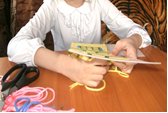 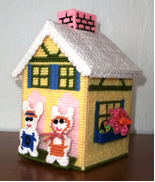 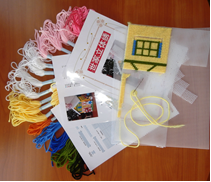 